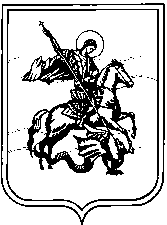 АДМИНИСТРАЦИЯСЕЛЬСКОГО ПОСЕЛЕНИЯ ДЕРЕВНЯ ВЕРХОВЬЕ                                                               Жуковского района Калужской областиП О С Т А Н О В Л Е Н И ЕД.Верховьеот «11 » ноября   2013г.                                                                           № 269 Об утверждении муниципальной, программы «Освещение деятельности органов местного самоуправления на 2014 – 2016 годы».       	 В соответствии с федеральным законом от 06.10.2003 № 131-ФЗ «Об общих принципах организации местного самоуправления в Российской Федерации», Уставом муниципального образования сельское поселение деревня Верховье , Решением Сельской Думы № 72 от 31.07.2012г. «Об утверждении положения об обеспечении доступа к информации о деятельности органов МСУ МО СП  деревня Верховье», ПОСТАНОВЛЯЮ: 1. Утвердить муниципальную программу «Освещение деятельности органов местного самоуправления на 2014 – 2016 годы»  согласно приложению.2. Установить, что в ходе реализации муниципальной программы  мероприятия и объемы финансирования подлежат ежегодной корректировке с учетом возможностей  средств бюджета сельского поселения.              3. Настоящее Постановление подлежит официальному опубликованию (обнародованию).           4. Контроль за исполнением настоящего постановления оставляю за собой. Глава администрации сельского поселения деревня Верховье                                                                 А.Г.Сахаров.Приложение                                                                                                                      к Постановлению администрации МО  СП д.Верховье от  11.11.2013г. № 269МУНИЦИПАЛЬНАЯ ПРОГРАММА«ОСВЕЩЕНИЕ ДЕЯТЕЛЬНОСТИ ОРГАНОВ МЕСТНОГО САМОУПРАВЛЕНИЯ НА 2014 – 2016 ГОДЫ»ПАСПОРТМУНИЦИПАЛЬНОЙ ПРОГРАММЫ«ОСВЕЩЕНИЕ ДЕЯТЕЛЬНОСТИ ОРГАНОВ МЕСТНОГО САМОУПРАВЛЕНИЯ НА 2014 – 2016 ГОДЫ»Раздел 1. Содержание проблемы и обоснование необходимости ее решения программными методами	В соответствии с федеральным законом Российской Федерации от 09.02.2009 №8-ФЗ «Об обеспечении доступа к информации о деятельности государственных органов и органов местного самоуправления» органы местного самоуправления обязаны обеспечить доступ к информации о своей деятельности. Информация о деятельности органов местного самоуправления должна предоставляться в виде документальной информации, в том числе в виде электронных документов.В целях выполнения вышеуказанного закона Администрацией сельского поселения деревня Верховье публикуются нормативные правовые акты в Газете «», а также размещаются на официальном сайте Администрации МР «» в сети Интернет.По мере развития и внедрения информационных и телекоммуникационных технологий во все сферы общественной жизни органы местного самоуправления все чаще используют их для организации эффективного управления своей деятельностью и повышения качества предоставляемых услуг населению. Использование таких технологий в современном информационном обществе является необходимым условием обеспечения соответствия муниципального управления ожиданиям и потребностям населения.В то же время важной задачей является не только создание сайта, но и поддержание его в актуальном состоянии. В этой связи необходимо регулярное обновление информации, содержащейся на сайте Администрации МР «». Решение указанных задач наиболее эффективно программно-целевым способом, что позволит повысить ответственность всех участников Программы за достижение поставленных задач. Раздел 2. Основные цели и задачи, сроки и этапы реализации программы, а также целевые показателиОсновной целью Программы является повышение эффективности системы муниципального управления, всестороннее информирование жителей сельского поселения.Для достижения указанной цели необходимо решение следующих задач:-	обеспечение возможности доступа граждан к информации о деятельности органов местного самоуправления;Мероприятия Программы планируется реализовать в трехлетний период.Раздел 3. Система программных мероприятий, в том числе ресурсное обеспечение программы, с перечнем мероприятий с разбивкой по годам, источникам и направлениям финансированияСистема программных мероприятий представлена в таблице.Общий объем финансирования Программы –450,0 тыс. рублей  за счет средств бюджета МО СП деревня Верховье.Раздел 4. Нормативное обеспечение программы	Реализация Программы дополнительной разработки нормативно–правовых актов не требует.Раздел 5. Механизм реализации программы ,организация управления программой и контроль за ходом ее реализацииПрограмма реализуется за счет средств бюджета МО СП деревня Верховье	Муниципальные заказчики Программы:-	являются ответственными за ход и конечные результаты реализации Программы, рациональное использование выделяемых на ее выполнение финансовых средств;- 	собирают, систематизируют и обобщают аналитическую информацию о реализации программных мероприятий, осуществляют мониторинг результатов реализации программных мероприятий.Раздел 6. Оценка социально – экономических последствий от реализации программыЭффективность реализации Программы и использования, выделенных на нее бюджетных средств обеспечивается за счет:исключения возможности нецелевого использования бюджетных средств;прозрачности использования бюджетных средств;адресного предоставления бюджетных средств.Успешное выполнение мероприятий Программы позволит в 2014-2016гг. обеспечить информированность 80% жителей поселения о деятельности органов местного самоуправления. Оценка эффективности реализации Программы осуществляется заказчиком Программы – Администрацией сельского поселения деревня Верховье ежегодно, в течение всего срока реализации Программы. Для оценки эффективности реализации Программы используются показатели по направлениям, которые отражают выполнение мероприятий Программы.Оценка эффективности реализации Программы производится путем сравнения фактически достигнутых показателей за соответствующий год 
с утвержденными на год значениями целевых показателей.Программа предполагает использование системы показателей, характеризующих текущие и конечные результаты ее реализации.Эффективность реализации Программы оценивается как степень фактического достижения показателей по следующей формуле:                                                         FE =                 х 100 %, где:                                                        NE – эффективность реализации Программы;F – фактический показатель, достигнутый в ходе реализации Программы;N – нормативный показатель, утвержденный Программой. Бюджетная эффективность (Бэ) Программы определяется как соотношение фактического использования средств, запланированных на реализацию Программы, к утвержденному плану:Бэ =Наименование программыМуниципальная программа «Освещение деятельности органов местного самоуправления 2014 – 2016 годы» (далее – Программа)Основание для разработки программы- Федеральный закон от 06.10.2003 № 131-ФЗ «Об общих принципах организации местного самоуправления в Российской Федерации»,Муниципальный заказчик  программыАдминистрация сельского поселения деревня ВерховьеРазработчик программыАдминистрация сельского поселения деревня ВерховьеОсновная цель программыПовышение эффективности системы муниципального управления, всестороннее информирование жителей поселения о деятельности органов местного самоуправления Основные задачи программы- обеспечение возможности доступа граждан к информации о деятельности органов местного самоуправления;Сроки реализации программы2014-2016 годыСтруктура программы, перечень основных направлений и мероприятий- содержание проблемы и обоснование необходимости ее решения программными методами.- основные цели и задачи, сроки и этапы реализации программы, а также целевые показатели.- система программных мероприятий, в том числе ресурсное обеспечение программы, с перечнем мероприятий с разбивкой по годам, источникам и направлениям финансирования.- нормативное обеспечение программы.- механизм реализации программы, включая организацию управления программой и контроль за ходом ее реализации.- оценка социально – экономических последствий от реализации программы.Исполнители программыАдминистрация сельского поселения деревня ВерховьеОбъемы и источники финансирования программыСредства  бюджета МО СП деревня Верховье – 450 000,00 руб., в том числе: в 2014 году – 150 000,00 руб.;в 2015 году – 150 000,00 руб.;в 2016 году – 150 000,00 руб.;Ожидаемые конечные результаты реализации программы      Реализация Программы будет способствовать росту эффективности системы муниципального управления путем: - организации максимально широкого информирования жителей поселения о деятельности органов местного самоуправления;- популяризации достижения жителями поселений высоких результатов в труде и участия в общественной жизни поселения;Контроль за исполнением программыАдминистрация сельского поселения деревня Верховье№ п/п№ п/пСодержание мероприятийСрок исполненияОбъем финансирования (тыс. руб.)Объем финансирования (тыс. руб.)Объем финансирования (тыс. руб.)Объем финансирования (тыс. руб.)Объем финансирования (тыс. руб.)Объем финансирования (тыс. руб.)№ п/п№ п/пСодержание мероприятийСрок исполненияВсегов том числе по годамв том числе по годамв том числе по годамв том числе по годамв том числе по годам№ п/п№ п/пСодержание мероприятийСрок исполненияВсего2014г.2015г.2016г.11Информационные услуги в газете «Жуковский вестник»Весь период450,0150,0150,0150,0ИТОГОИТОГО450,0150,0150,0150,0фактическое использование средствх 100 %.утвержденный планх 100 %.